ПРОТОКОЛзаседания общественно-консультативного (экспертного)      совета     по      развитию предпринимательстваПредседательствующий – П.Н.ЛёгкийСекретарь – Г.П.ПархимовичПрисутствовали:	члены совета: Бельская Н.П., Бобцов В.М., Гусаченко С.А., Дембовский Д.Л., Левковский А.В., Макаров Д.Г., Мамоненко И.В., Мелешко В.Н., Павлова Е.С., Пинюта А.Ф., Цыганок Е.А., Чекина Л.Ю., Яременко С.П.лица, которым членами совета делегированы полномочия с правом голоса по вынесенным на заседание вопросам: Повестка дня:	1. Обсуждение вопроса ”О соблюдении операторами электросвязи законодательства о средствах массовой информации в части распространения иностранных телепрограмм“.	1.СЛУШАЛИ:Лёгкий П.Н. – сообщил, что в последнее время большое внимание в стране уделяется распространению иностранных телепрограмм. В ближайшее время на этом рынке последуют изменения. В частности, подготовлен проект Закона, предусматривающий внесение изменений в Закон Республики Беларусь ”О рекламе“ в части введения запрета на коммерческую рекламу в составе иностранных телепрограмм. При этом планируется предоставить право операторам электросвязи заменять рекламу иностранных производителей на белорусскую социальную рекламу. Тем самым мы пытаемся привести законодательство Республики Беларусь в соответствие с законодательством ряда других стран, в том числе, входящих в ЕАЭС. Позиция государства состоит в том, чтобы в ходе реализации нововведений максимально сохранить рынок операторов электросвязи, насколько возможно минимизировать его потери. Для защиты добросовестных операторов электросвязи необходимо, чтобы в этом секторе деятельность осуществлялась строго в рамках законодательства. Вместе с тем, за последнее время в Министерство информации поступило ряд сообщений о том, что многие операторы электросвязи, в том числе и члены Телекоммуникационного отраслевого союза, транслируют иностранные телепрограммы, не получившие разрешение на распространение на территории Республики Беларусь. С этими проблемами Министерство информации намерено серьёзно бороться.ВЫСТУПИЛИ:	Бобцов В.М. – текст доклада прилагается.Яременко С.П. – считает, что вопросы, связанные с устранением различного рода нарушений, более эффективно решать в рабочем порядке. Телекоммуникационный отраслевой союз заинтересован в налаживании наиболее прозрачных условий хозяйствования и конкуренции, и стремится свести все нарушения к минимуму. Вместе с тем, ТОС полагает, что введение новаций, связанных с запретом на коммерческую рекламу в составе иностранных телепрограмм, может отрицательно сказаться на состоянии медийного рынка, в частности, повлечь уход с рынка части телеканалов, что, в свою очередь, приведет к оттоку людей на ОТТ-сервисы, деятельность которых законодательно не урегулирована. В этих ухудшающихся условиях предложил выработать механизм быстрого реагирования на нарушения в сфере интернет-технологий, который бы позволил оперативно пресекать и устранять их.Мелешко В.Н. – пояснила, что в случае трансляции через Интернет телепрограммы, на которую не получено разрешение на распространение на территории Республики Беларусь, Министерство информации вправе вынести владельцу интернет-ресурса требование, независимо от того, где он находится, на территории Республики Беларусь или за рубежом. И только в случае невыполнения им требования, Министерство информации может ограничить доступ к данному интернет-ресурсу. Применение мер ответственности за нарушения, связанные с авторским правом, возможно только при наличии судебного решения, подтверждающего факт нарушения авторского права.Следовательно, в обоих случаях законодательство не позволяет ограничить доступ к интернет-ресурсу напрямую, без совершения предварительных действий.Яременко С.П. – проинформировал, что оперативный механизм реагирования на правонарушения в области авторского права существует в Украине. Правообладатель, в случае нарушения его прав, обращается с жалобой в регулятивный орган, который направляет предупреждение в адрес того, на кого поступила жалоба. Если в течение трех-четырех дней соответствующий субъект не отреагировал на предупреждение, то регулятивным органом производится блокировка. Аналогичная практика взаимодействия существует и между администрациями интернет-ресурсов. Предложил взять на вооружение такой механизм оперативного реагирования и адаптировать его к национальному законодательству.	Мелешко В.Н. – пояснила, что на сегодняшний день без внесения изменений в Закон Республики Беларусь ”Об авторском праве и смежных правах“, а также в Закон Республики Беларусь ”О средствах массовой информации“ (далее – Закон о СМИ) подобные схемы применительно к нарушениям в области авторского права реализовать невозможно. При этом, для пресечения нарушений, связанных с распространением запрещенных телеканалов, либо осуществлением деятельности распространителями телеканалов без включения в Государственный реестр распространителей продукции телевизионных и радиовещательных средств массовой информации (далее – реестр), у Министерства информации существуют оперативные механизмы реагирования. В частности, министерством направляются материалы в налоговые инспекции для применения санкций в соответствии со статьей 12.7 Кодекса Республики Беларусь об административных правонарушениях за незаконную предпринимательскую деятельность, а также в МВД – для составления протоколов по статье 22.9 Кодекса Республики Беларусь об административных правонарушениях за незаконное изготовление и (или) распространение продукции средств массовой информации. Кроме того, в соответствии с Законом о СМИ может быть вынесено письменное предупреждение распространителю, если он включен в реестр, либо направлено требование владельцу интернет-ресурса, если он распространяет продукцию СМИ незаконно, либо если в такой продукции содержатся элементы насилия, жестокости или другая запрещенная информация. Над выработкой подобных схем реагирования на нарушения в сфере авторского права необходимо еще дополнительно работать.	Лёгкий П.Н. – отметил, что более детально данный вопрос стоит обсудить в формате круглого стола, на который пригласить примерно 5-7 представителей сообщества операторов электросвязи, представителей телеканалов и в тесном взаимодействии выработать четкий механизм реагирования на нарушения в сфере ОТТ-сервисов, в том числе, связанные с авторским правом, после чего довести информацию о нем до широкого круга заинтересованных.Решили:1. Управлению электронных средств массовой информации и Интернет-ресурсов (Бобцов В.М.) организовать на площадке Министерства информации или РУП ”Дом прессы“ встречу с представителями телеканалов и сообщества операторов электросвязи, на которой рассмотреть вопрос о выработке мер, позволяющих оперативно и эффективно бороться с нарушениями в сфере ОТТ-сервисов, в том числе, связанных с авторским правом.Голосовали: ”за“ – 16 человек”против“ – нет”воздержались“ – нет.Председательствующий 				        	      П.Н.ЛёгкийСекретарь	                                         			      Г.П.ПархимовичМІНІСТЭРСТВА ІНФАРМАЦЫІ РЭСПУБЛІКІ БЕЛАРУСЬ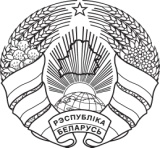 МИНИСТЕРСТВО ИНФОРМАЦИИРЕСПУБЛИКИ БЕЛАРУСЬ24.02.2020 № 27г. Мінскг. МинскКалачева Ирина Ивановна–заведующая кафедрой социальной коммуникации факультета философии и социальных наук Белорусского государственного университета